第23屆世界蘭花會議暨第20屆臺灣國際蘭展 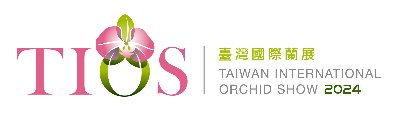 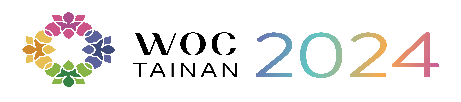 國內註冊報名表欲參加第23屆世界蘭花會議暨第20屆臺灣國際蘭展之公司及蘭友勾選與填寫本表，並於112年12月31日前繳交本表至秘書處辦公室，或以傳真、E-mail方式回傳，以利後續規劃作業。※詳細註冊費請看附表一。※紙本註冊費繳費期限至112年12月31日截止，線上註冊繳費期限至113年01月15日截止，未於期限內繳費者請於會場註冊報到櫃台繳費。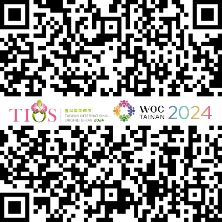 ※大臺南會展中心展區(臺南市歸仁區歸仁十二路3號) 展覽日期：2024年2月24日(內覽會)－3月10日		展覽時間13:00~21:00※臺灣蘭花生物科技園區展區(臺南市後壁區烏樹林325號)展覽日期：2024年2月25日－3月10日				展覽時間09:00~18:00一、註冊登記基本資料§ 標示 * 為必填選項，請配合填寫。§ 註冊身分別1 廠商必選之註冊身分別，若想參加會議者，需再額外報名一般註冊§ 註冊身分別2 欲參加迎賓晚宴 & 臺南之夜者，請勾選加值註冊。註冊登記繳費之權利 （所有參與評審、講者、參展商、景觀佈置商、主持人等單位，請依身分進行註冊）註冊身分相關權益表，請見附表一。一般註冊/廠商註冊/學生註冊/加值註冊皆者，均提供大會提袋、大會手冊資料、大會紀念品。單日註冊僅於2024年2月25日~2月28日會議期間於大臺南會展中心註冊報到櫃檯現場辦理二、繳費方式1、請開立劃線及禁背即期支票         抬頭：社團法人台灣蘭花產銷發展協會  地址：731台南市後壁區烏樹林325號2、銀行匯款（無摺存款請加註匯款人姓名）      銀行名稱：合作金庫 新營分行      帳戶名稱：社團法人台灣蘭花產銷發展協會   帳號：0290-717-0806273、ATM轉帳（請於ATM轉帳後傳真明細表與註明付款人姓名）      銀行代號：006              帳號：0290-717-080627詳情請洽  TEL：06-6830304                      FAX：06-6830625 網  址：http://woc23.com               E-Mail：register@woc23.com上述事項若有未盡事宜，本會保留解釋與增加、變更及取消等注意事項之權利。附表一本報名表僅適用      註冊